Bunscoil Bhríde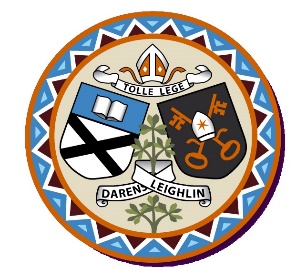 Annual Admission Notice in respect of admissions to the 2021/2022 school yearAdmission Policy and Application FormA copy of the school’s Admission Policy and the Application Form for Admission for 2021/22 is available as follows: –To download at: www.bunscoilbhride.ieOn request: By emailing bunscoilbhride9@hotmail.com  or writing to Bunscoil Bhríde, Rathangan, Co. KildarePart 1 - Admissions to the 2021/22 school yearApplication and Decision Dates for admission to 2021/22The following are the dates applicable for admission to Junior InfantsNote: the school will consider and issue decisions on late applications in accordance with the school’s Admission Policy.Special Class Application and Decision Dates for admission to 2021/22The following are the dates applicable for admission to the school’s Special Class which caters for children with Autistic Spectrum Disorder*Failure to accept an offer within the prescribed period above may result in the offer being withdrawnNumber of Places being made Available in 2021/22The school will commence accepting applications for admission on  14th January 2021The school shall cease accepting applications for admission on  12th February 2021The date by which applicants will be notified of the decision on their application is     5th March 2021The period within which applicants must confirm acceptance of an offer of admission is26th March 2021The school will commence accepting applications for admission to the special class on  14th January 2021The school shall cease accepting applications for admission to the special class on12th February 2021The date by which applicants will be notified of the decision on their application for admission to the special class is2nd April 2021The period within which applicants must confirm acceptance of an offer of admission is23rd  April 2021The number of places being made available in junior infants52The number of places being made available in the special class* catering for children with Autism Spectrum Disorder is2